KOMENDA GŁÓWNAPAŃSTWOWEJ STRAŻY POŻARNEJ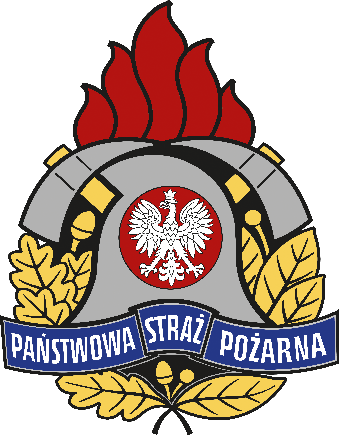 Zastępca Komendanta GłównegoPaństwowej Straży Pożarnejst. bryg. dr inż. Grzegorz Szyszko /podpisano kwalifikowanym podpisem elektronicznym/SPRAWOZDANIE Z DZIAŁALNOŚCI ARCHIWALNEJ PAŃSTWOWEJ STRAŻY POŻARNEJZA 2023 ROKBiuro NadzoruWARSZAWA 2024 Zasób archiwalny Komendy Głównej PSPAktualny zasób archiwalny w Komendzie Głównej PSP stanowi:zespół archiwalny otwarty, w którym znajdują się akta przekazane według 1804 spisów zdawczo-odbiorczych, wytworzone przez poszczególne komórki organizacyjne KG PSP. Otwarty zasób archiwalny zawiera obecnie 
16 017 teczek, w tym materiały o charakterze niejawnym,zespół archiwalny zamknięty byłej Szkoły Podoficerskiej PSP w Opolu (92 spisy zdawczo-odbiorcze), w sumie 1,83 m.b. akt,zespół archiwalny zamknięty byłej Szkoły Podoficerskiej PSP w Supraślu (81 spisów zdawczo-odbiorczych), to jest 5,65 m.b. akt.Rys. Stan zasobu archiwalnego KG PSP na dzień 29 grudnia 2023 r. (zespół archiwalny otwarty)W 2023 roku z poszczególnych komórek organizacyjnych Komendy Głównej PSP przyjęto do archiwum 1329 teczek akt, w tym z:Biura Finansów - 555 Biura Planowania Operacyjnego - 184 Biura Kadr - 177 Biura Przeciwdziałania Zagrożeniom - 100Biura Nadzoru - 82 Biura Logistyki - 63 Biura Edukacji - 12 Biura Komendanta Głównego - 61 Biura Bezpieczeństwa Informacji - 38 Biura Prawnego - 23 Biura Ochrony Ludności - 20 Odwoławczej Komisji Dyscyplinarnej - 14.Rys. Liczba teczek przyjętych z komórek organizacyjnych KG PSP w latach 2021-2023. W okresie sprawozdawczym, na podstawie 52 zezwoleń udostępniano/wypożyczano z zasobów archiwalnych Komendy Głównej PSP akta do celów służbowych, naukowo-badawczych i publicystycznych.Brakowanie dokumentacji niearchiwalnej w PSPBrakowanie dokumentacji niearchiwalnej polega na wydzieleniu i przekazaniu 
do zniszczenia tej części dokumentacji niearchiwalnej, której okres przechowywania, zgodnie z obowiązującymi przepisami, upłynął oraz uznano ją za nieprzydatną do celów służbowych podmiotu.Brakowanie w 2023 r. w Komendzie Głównej PSP przeprowadzono w trzech etapach:brakowanie dokumentacji niearchiwalnej jawnej Komendy Głównej PSP - przekazano do zniszczenia 1084 teczki,brakowanie dokumentacji niearchiwalnej niejawnej o klauzuli „ściśle tajne”, „tajne”, „poufne” i „zastrzeżone” Komendy Głównej PSP - przekazano do zniszczenia 85 teczek,brakowanie dokumentacji niearchiwalnej jawnej i niejawnej o klauzuli „tajne”, „poufne” i „zastrzeżone” byłych szkół podoficerskich Państwowej Straży Pożarnej 
w Opolu i Supraślu - przekazano do zniszczenia 187 teczek.Na brakowanie dokumentacji niearchiwalnej wytworzonej przez pozostałe jednostki organizacyjne Państwowej Straży Pożarnej wydano 345 zezwoleń, co obrazuje poniższy wykres.Rys. Liczba zezwoleń na brakowanie dokumentacji niearchiwalnej z podziałem na województwa.W wyniku weryfikacji przysyłanych protokołów oceny dokumentacji niearchiwalnej kategorii „B” oznaczonej symbolem „B” lub „BE” przeznaczonej do zniszczenia 
w 1 przypadku odmówiono wydania zezwolenia na brakowanie dokumentacji niearchiwalnej, co spowodowane było nieprawidłowościami w jego sporządzeniu.Poniższy wykres obrazuje przeprowadzony proces brakowania w jednostkach organizacyjnych PSP. Rys. Zestawienie % przeprowadzonego brakowania akt w poszczególnych województwach.Rys. Zestawienie % przeprowadzonego brakowania akt w latach 2021-2023.Przeprowadzany proces brakowania utrzymuje się na stałym poziomie. Dzięki temu, jednostki organizacyjne PSP mogą efektywnie zarządzać swoimi zasobami archiwalnymi, eliminując niepotrzebne zbiory. Proces ten jest istotny dla zachowania ciągłości, porządku 
i poprawy organizacji pracy.  Nadzór nad archiwami zakładowymi w jednostkach organizacyjnych 
 Państwowej Straży PożarnejNadzór organizacyjno-merytoryczny nad archiwami działającymi w jednostkach organizacyjnych PSP prowadzono poprzez:analizę rocznych sprawozdań z wykonanych prac archiwalnych, weryfikację spisów zdawczo-odbiorczych,wydawanie zezwoleń jednorazowych na brakowanie dokumentacji niearchiwalnej.Poniższe wykresy przedstawiają procentowy rozkład przyjętych akt kategorii archiwalnej „A” i „B” przez archiwa w jednostkach organizacyjnych PSP w 2023 r. oraz za lata 2021-2023.Rys. Zestawienie % akt kategorii archiwalnej „A”, przyjętych przez archiwa PSP w 2023 r.Rys. Zestawienie % akt kategorii archiwalnej „A”, przyjętych przez archiwa PSP w latach 2021-2023.Rys. Zestawienie % akt kategorii archiwalnej „B”, przyjętych przez archiwa PSP w 2023 r.Rys. Zestawienie % akt kategorii archiwalnej „B”, przyjętych przez archiwa PSP w latach 2021-2023. Komenda Główna PSP i komendy wojewódzkie PSP zobowiązane są do nadzoru 
i przeprowadzania kontroli podległych jednostek organizacyjnych PSP w zakresie postępowania z materiałami archiwalnymi i dokumentacją niearchiwalną oraz organizacji archiwów zakładowych. Zadanie to jest prowadzone w oparciu o bieżącą analizę dokumentacji oraz działalność kontrolną. Obszar archiwum stanowił 5,5% ogólnej liczby kontroli przeprowadzonych przez jednostki organizacyjne Państwowej Straży Pożarnej w 2023 roku. Rys. Zestawienie % przeprowadzonych kontroli w zakresie działalności archiwalnej w latach 2021-2023.Jak wynika z przedstawionych wykresów, w okresie 3 lat działalność kontrolna 
w jednostkach organizacyjnych PSP w obszarze archiwalnym utrzymywała się na podobnym poziomie. Powyższe wynikało z mniejszej liczby stwierdzonych nieprawidłowości 
w kontrolowanym obszarze i było efektem samodoskonalenia zawodowego.Narady i szkoleniaZ uwagi na dużą fluktuację kadry w komendach powiatowych/miejskich PSP pracowników odpowiedzialnych za prowadzenie archiwów, Biuro Nadzoru Komendy Głównej PSP przy współpracy z Krajowym Centrum Edukacji Archiwalnej Stowarzyszenia Archiwistów Polskich przeprowadziło tygodniowy kurs kancelaryjno-archiwalny I stopnia. Kurs zawierał podstawy teorii działalności archiwalnej oraz umożliwił uzyskanie kwalifikacji zawodowych do pracy na stanowisku archiwisty i  referenta kancelaryjnego. Na podstawie egzaminu końcowego 49 osobom wydano zaświadczenia uprawniające do prowadzenia archiwum 
w jednostkach organizacyjnych PSP. Rys. Liczba przeszkolonych osób z podziałem na województwaWnioskiKontynuować nadzór nad działalnością archiwalną ze szczególnym uwzględnieniem jednostek organizacyjnych PSP, w których proces realizacji zadań archiwalnych był na niższym  poziomie.Przeprowadzić analizę wyników kontroli zrealizowanych w jednostkach organizacyjnych PSP w 2023 r. w zakresie postępowania z dokumentacją archiwalną i organizacji archiwów zakładowych. Z uwagi na fluktuację kadry zorganizować kurs kancelaryjno-archiwalny I stopnia dla pracowników prowadzących archiwa zakładowe w jednostkach organizacyjnych PSP.      AKCEPTUJĘ:Lp.WojewództwoLiczba osób1.lubelskie42.łódzkie63.małopolskie74.mazowieckie165.opolskie16.podkarpackie27.podlaskie48.śląskie9RazemRazem49